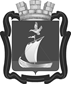 СОВЕТ ДЕПУТАТОВГОРОДСКОГО ПОСЕЛЕНИЯ КАНДАЛАКШАКАНДАЛАКШСКОГО МУНИЦИПАЛЬНОГО РАЙОНАПЯТОГО СОЗЫВАР Е Ш Е Н И Еот 5 апреля 2022 года								                        № 242О внесении изменений в Положение о муниципальномжилищном контроле на территории муниципального образования городское поселение Кандалакша Кандалакшского района утвержденное решением Совета депутатов городского поселения Кандалакша Кандалакшского района от 15.10.2021 № 169В соответствии с Федеральным законом от 31.07.2020г. № 248-ФЗ «О государственном контроле (надзоре) и муниципальном контроле в Российской Федерации», Федеральным законом от 11.06.2021г. № 170-ФЗ «О внесении изменений в отдельные законодательные акты Российской Федерации в связи с принятием Федерального закона «О государственном контроле (надзоре) и муниципальном контроле в Российской Федерации», Жилищным кодексом Российской Федерации, Федеральным законом от 06.10.2003г. № 131-ФЗ «Об общих принципах организации местного самоуправления в Российской Федерации» по результатам рассмотрения протеста прокуратуры города Кандалакша от 21.03.2022 № № Прдр-20470015-128-22/-20470015, руководствуясь Уставом муниципального образования городское поселение Кандалакша Кандалакшского районаСовет депутатовгородское поселение КандалакшаКандалакшского муниципального районарешил:Внести изменения в Положение о муниципальном жилищном контроле на территории муниципального образования городское поселение Кандалакша Кандалакшского района, изложив его в новой редакции согласно приложению.2.	Опубликовать настоящее решение в официальном издании органа местного самоуправления «Информационный бюллетень администрации муниципального образования Кандалакшский район» и разместить на официальном сайте муниципального образования городское поселение Кандалакша Кандалакшского муниципального района.3. Настоящее решение вступает в силу после дня его официального опубликования.Глава муниципального образования				                                Е.В. Ковальчук Утверждено решением Совета депутатов муниципального образования Кандалакшский районот 05.04.2022 № 242Изменения в Положение о муниципальномжилищном контроле на территории муниципального образованиягородское поселение Кандалакша Кандалакшского районаутвержденное решением Совета депутатов городского поселения Кандалакша Кандалакшского районаот 15.10.2021 № 1691. Пункт 4.5 Положения о муниципальном жилищном контроле на территории муниципального образования городское поселение Кандалакша Кандалакшского района изложить в следующей редакции: «4.5. Предостережение о недопустимости нарушения обязательных требований объявляется инспекторами в случае наличия у контрольного (надзорного) органа сведений о готовящихся нарушениях обязательных требований или признаках нарушений обязательных требований и (или) в случае отсутствия подтвержденных данных о том, что нарушение обязательных требований причинило вред (ущерб) охраняемым законом ценностям либо создало угрозу причинения вреда (ущерба) охраняемым законом ценностям.Объявленное предостережение направляется в адрес контролируемого лица почтовым отправлением с уведомлением о вручении либо через личные кабинеты контролируемых лиц в государственных информационных системах (при их наличии) в течение 3 рабочих дней с даты объявления предостережения.Инспектор регистрирует предостережение в журнале учета объявленных им предостережений с присвоением регистрационного номера.В случае объявления предостережения о недопустимости нарушения обязательных требований контролируемое лицо вправе подать возражение в отношении указанного предостережения.Возражение направляется должностному лицу контрольного (надзорного) органа, объявившему предостережение, не позднее 15 календарных дней с даты получения предостережения.Возражения составляются контролируемым лицом в произвольной форме и должны содержать в себе следующую информацию:- наименование контролируемого лица (фамилия, имя, отчество (при наличии) в случае составления возражения гражданином или индивидуальным предпринимателем);- дата и номер предостережения, направленного в адрес контролируемого лица;- обоснование позиции, доводы в отношении указанных в предостережении действий (бездействия) контролируемого лица, которые приводят или могут привести к нарушению обязательных требований;- фамилия, имя, отчество (при наличии), направившего возражение;- дата направления возражения.В случае принятии представленных контролируемым лицом в возражениях доводов инспектор аннулирует направленное предостережение с соответствующей отметкой в журнале учета объявленных предостережений и направлением информации об аннулировании в адрес контролируемого лица почтовым отправлением с уведомлением либо через личные кабинеты контролируемых лиц в государственных информационных системах (при их наличии) в течение 3 рабочих дней с даты его аннулирования. Возражение рассматривается должностным лицом контрольного (надзорного) органа, объявившим предостережение, не позднее 30 рабочих дней с даты получения такого возражения. По результатам рассмотрения в адрес контролируемого лица направляется мотивированный ответ за подписью инспектора контрольного (надзорного) органа».2. Пункт 4.7 Положения о муниципальном жилищном контроле на территории муниципального образования городское поселение Кандалакша Кандалакшского района изложить в следующей редакции:«4.7. Профилактический визит проводится в форме профилактической беседы по месту осуществления деятельности контролируемого лица либо путем использования видео-конференц-связи. В ходе профилактического визита контролируемое лицо информируется об обязательных требованиях, предъявляемых к его деятельности либо к принадлежащим ему объектам муниципального контроля (надзора), их соответствии критериям риска, основаниях и о рекомендуемых способах снижения категории риска, а также о видах, содержании и об интенсивности контрольных (надзорных) мероприятий, проводимых в отношении объекта муниципального контроля (надзора) исходя из отнесения его к соответствующей категории риска.В ходе профилактического визита инспектором осуществляется сбор сведений, необходимых для отнесения объектов муниципального контроля к категориям риска, в том числе для ознакомления запрашиваются сведения, необходимые для отнесения объекта муниципального контроля к категориям риска.При проведении профилактического визита представление контролируемым лицом запрашиваемых сведений, предоставление доступа к находящихся в управлении контролируемого лица многоквартирным домам не является обязательным.В случае осуществления профилактического визита путем использования видео-конференц-связи инспектор осуществляет указанные в абзаце первом настоящего пункта действия посредством использования электронных каналов связи».3. Пункт 5.6. Положения о муниципальном жилищном контроле на территории муниципального образования городское поселение Кандалакша Кандалакшского района изложить в следующей редакции:«5.6. Внеплановые контрольные (надзорные) мероприятия проводятся при наличии оснований, предусмотренных пунктами 1, 3 - 6 части 1 и части 3 статьи 57 Федерального закона «О государственном контроле (надзоре) и муниципальном контроле в Российской Федерации».Для проведения контрольных (надзорных) мероприятий при поступлении обращений (заявлений) граждан и организаций, информации от органов государственной власти, органов местного самоуправления, из средств массовой информации, информационно-телекоммуникационной сети «Интернет», государственных информационных систем о возможных нарушениях обязательных требований контрольным (надзорным) органом разрабатываются и утверждаются индикаторы риска нарушения обязательных требований. Типовые индикаторы риска нарушения обязательных требований устанавливаются представительным органом муниципального образования».4. Пункт 6.2 Положения о муниципальном жилищном контроле на территории муниципального образования городское поселение Кандалакша Кандалакшского района изложить в следующей редакции:«6.2. К результатам контрольного (надзорного) мероприятия относятся оценка соблюдения контролируемым лицом обязательных требований, создание условий для предупреждения нарушений обязательных требований и (или) прекращения их нарушений, восстановление нарушенного положения, направление уполномоченным органам или должностным лицам информации для рассмотрения вопроса о привлечении к ответственности и (или) применение контрольным (надзорным) органом мер, предусмотренных пунктом 2 части 2 статьи 90 Федерального закона «О государственном контроле (надзоре) и муниципальном контроле в Российской Федерации». По окончании проведения контрольного (надзорного) мероприятия, предусматривающего взаимодействие с контролируемым лицом, составляется акт контрольного (надзорного) мероприятия. В случае если по результатам проведения такого мероприятия выявлено нарушение обязательных требований, в акте контрольного (надзорного) мероприятия должно быть указано, какое именно обязательное требование нарушено, каким нормативным правовым актом и его структурной единицей оно установлено. В случае устранения выявленного нарушения до окончания проведения контрольного (надзорного) мероприятия, предусматривающего взаимодействие с контролируемым лицом, в акте контрольного (надзорного) мероприятия указывается факт его устранения. Документы, иные материалы, являющиеся доказательствами нарушения обязательных требований, должны быть приобщены к акту контрольного (надзорного) мероприятия. Заполненные при проведении контрольного (надзорного) мероприятия проверочные листы должны быть приобщены к акту контрольного (надзорного) мероприятия.Оформление акта производится на месте проведения контрольного (надзорного) мероприятия в день окончания проведения такого мероприятия, если иной порядок оформления акта не установлен Правительством Российской Федерации.Результаты контрольного (надзорного) мероприятия, содержащие информацию, составляющую государственную, коммерческую, служебную или иную охраняемую законом тайну, оформляются с соблюдением требований, предусмотренных законодательством Российской Федерации».